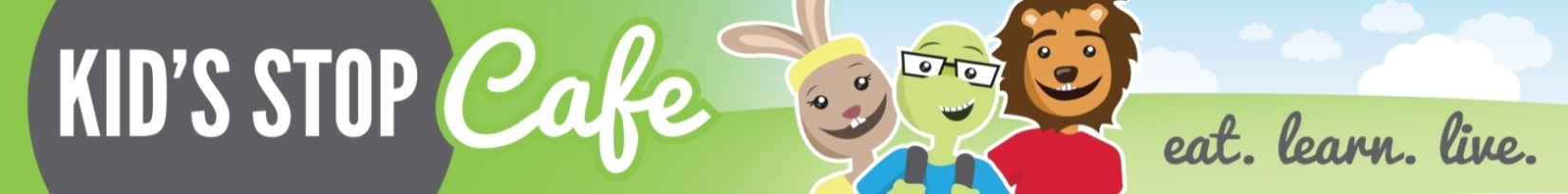 Hazel Park SchoolsNovember Elementary MenuBreakfast and Lunch are FREE for StudentsAvailable Everyday: Grilled Cheese SandwichA full student lunch includes a choice of entrée supplying protein, milk, grain, vegetable and fruit side dishesMilk Choices include: Flavored and unflavored skim milk & 1% whiteEvery student must receive a full serving (1/2 Cup) of FRUIT or VEGETABLE to qualify for a reimbursable meal.Any questions contact Marsha Dziewit at (248)658-5995 or marsha.dziewit@hazelparkschools.orgMondayTuesdayWednesdayThursdayFridayFood Focus: Cranberries                                                                                          Did you know that Cranberries are packed with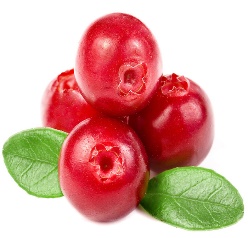 Vitamin C, Fiber and Antioxidants!They are 90% water.Pockets of air inside help them to bounce and float.They are great for fighting off infections.Food Focus: Cranberries                                                                                          Did you know that Cranberries are packed withVitamin C, Fiber and Antioxidants!They are 90% water.Pockets of air inside help them to bounce and float.They are great for fighting off infections.Food Focus: Cranberries                                                                                          Did you know that Cranberries are packed withVitamin C, Fiber and Antioxidants!They are 90% water.Pockets of air inside help them to bounce and float.They are great for fighting off infections.Food Focus: Cranberries                                                                                          Did you know that Cranberries are packed withVitamin C, Fiber and Antioxidants!They are 90% water.Pockets of air inside help them to bounce and float.They are great for fighting off infections.11/2 DayMeal Service4Macaroni & CheeseWG BreadstickPotato SmilesFruit & Vegetable BarTossed SaladFresh Baby CarrotsGarbanzo BeansChilled Diced PearsFresh Whole Fruit5Tater TotsTaco Meat, Cheese, & WG BreadstickSteamed CornFruit & Vegetable BarTossed SaladBroccoli FloretsCelery SticksChilled Fruit CocktailFresh Whole Fruit6Chicken TendersWG Dinner RollGreen BeansFruit & Vegetable BarTossed SaladBroccoli FloretsCelery SticksChilled PineappleFresh Whole Fruit7Sloppy JoeHashbrown StarzFruit & Vegetable BarTossed SaladFresh Baby CarrotsCelery SticksChilled PeachesFresh Whole Fruit 8Classic Pepperoni PizzaSteamed BroccoliFruit & Vegetable BarTossed SaladPower PeasCherry TomatoesChilled Fruit CocktailFresh Whole Fruit11Cheese Lasagna Roll UpWG BreadstickSavory Green BeansFruit & Vegetable BarTossed SaladFresh Baby CarrotsGarbanzo BeansChilled Diced PearsFresh Whole Fruit12Cheese Quesadilla w/SalsaSteamed CornFruit & Vegetable BarTossed SaladBroccoli FloretsCelery SticksChilled Fruit CocktailFresh Whole Fruit131/2 DayMeal Service141/2 DayMeal Service                             15Classic Pepperoni PizzaSteamed BroccoliFruit & Vegetable BarTossed SaladPower PeasCherry TomatoesChilled Fruit CocktailFresh Whole Fruit18Cinnamon French Toast Sticks w/SyrupSausage LinkPotato SmilesFruit & Vegetable BarTossed SaladFresh Baby CarrotsGarbanzo BeansChilled Diced PearsFresh Whole Fruit                                      19Soft TacoWG BreadstickSalsa, Cheese, LettuceSteamed CornFruit & Vegetable BarTossed SaladBroccoli FloretsCelery SticksChilled Fruit CocktailFresh Whole Fruit20Hot Turkey Ham & CheeseHashbrown Starz*Lucky Tray Day”Fruit & Vegetable BarTossed SaladBroccoli FloretsCelery SticksChilled Mandarin OrangesFresh Whole Fruit 21                                      BBQ Chicken Drumstick w/WG Dinner RollSavory Green BeansFruit & Vegetable BarTossed SaladFresh Baby CarrotsCelery SticksChilled PeachesFresh Whole Fruit                                              22Classic Pepperoni PizzaSteamed BroccoliFruit & Vegetable BarTossed SaladPower PeasCherry TomatoesChilled Fruit CocktailFresh Whole Fruit                                         25Mini Turkey Corn DogsWG Dinner RollHashbrown StarzFruit & Vegetable BarTossed SaladFresh Baby CarrotsGarbanzo BeansChilled Diced PearsFresh Whole Fruit                                          26Walking TacosWG BreadstickSteamed CornFruit & Vegetable BarTossed SaladBroccoli FloretsCelery SticksChilled Fruit CocktailFresh Whole Fruit                                   27No School                                 28No SchoolHappy Thanksgiving                                          29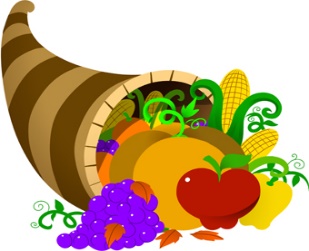 MondayTuesdayWednesdayThursdayFridayCrispy Chicken SandwichWhole Grain Chicken Nuggets w/WG Dinner RollTurkey Hot Dog on a WG BunCheeseburger on a WG BunCheese Pizza